Θεματική ενότητα 1. Η Χριστιανοσύνη στον σύγχρονο κόσμο.I.ii. Η Ρωμαιοκαθολική Εκκλησία: από τον Μεσαίωνα στη Β΄ Βατικανή ΣύνοδοΤο Σχίσμα του 1054Το 395 μ.Χ. (δηλαδή στα τέλη του 4ου αι.) το Ρωμαϊκό Κράτος χωρίστηκε σε Ανατολικό και Δυτικό τμήμα.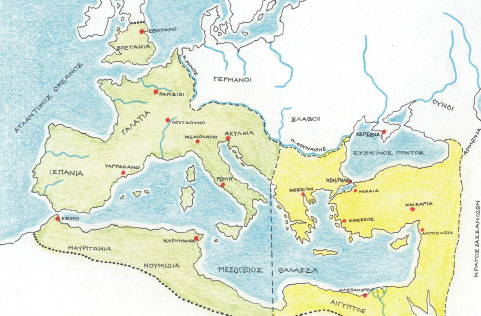  ΑΙΤΙΑ του ΣΧΙΣΜΑΤΟΣ- Η Β΄ (381μ.Χ.) και η Δ΄ (451μ.Χ.) Οικουμενική Σύνοδος αποφάσισαν ότι οι δύο Εκκλησίες, η Ανατολική και η Δυτική, είναι ισότιμες. 5ος – 6ος αι. Ο πάπας αντιδρά στην απόφαση αυτή. 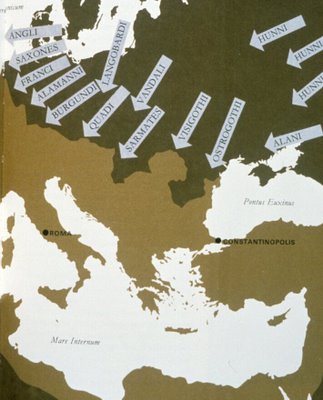 Η Ανατολική Εκκλησία αναπτύσσεται, ενώ η Δυτική προσπαθεί να επιβιώσει, διότι στο Δυτικό Ρωμαϊκό Κράτος αντιμετωπίζει την κάθοδο των γερμανικών φύλων. 9ος αι. Η Δυτική Εκκλησία δεν αποδέχεται τον Πατριάρχη Φώτιο στην Κωνσταντινούπολη, γιατί από λαϊκός έγινε Πατριάρχης πολύ γρήγορα (σε 6 μέρες)! Δημιουργείται κρίση ανάμεσα στις δύο Εκκλησίες. Τελικά, το 879 η Δυτική Εκκλησία αναγνωρίζει το Φώτιο ως Πατριάρχη Κωνσταντινουπόλεως. Από την κρίση αυτή όμως φάνηκαν κάποιες σημαντικές διαφορές μεταξύ των δύο Εκκλησιών:1. Στο «Πιστεύω» η Δυτική Εκκλησία πρόσθεσε τη λέξη «filioque» (εκ του Υιού), που σημαίνει ότι το Άγιο Πνεύμα εκπορεύεται και από τον Υιό. Αυτό σήμαινε ότι στην Αγία Τριάδα ο Πατέρας και ο Υιός είναι ανώτεροι από το Άγιο Πνεύμα, ενώ τα τρία πρόσωπα της Αγίας Τριάδας είναι ισότιμα.2. Η Δυτική Εκκλησία δίνει στον επίσκοπο Ρώμης, τον Πάπα το πρωτείο, δηλ. μεγαλύτερη εξουσία από εκείνη που είχαν οι άλλοι επίσκοποι και αντικαθιστά σιγά σιγά τη Σύνοδο. Η Δυτική Εκκλησία δε διοικείται δημοκρατικά αλλά από τον Πάπα. 11ος αι.:  Οι κάτοικοι της νότιας Ιταλίας θαύμαζαν την Ανατολική Εκκλησία. Αυτό δεν άρεσε στον Πάπα και ο Πατριάρχης Κωνσταντινουπόλεως αντέδρασε. Όλα αυτά οδήγησαν τελικά στο… …ΣΧΙΣΜΑ (1054 μ.Χ.)Στην απογευματινή Θεία Λειτουργία του Σαββάτου 16 Ιουλίου 1054 ο Καρδινάλιος Ουμβέρτος μαζί με άλλους δύο αντιπροσώπους του Πάπα αφήνει πάνω στην Αγία Τράπεζα του ναού της Αγίας Σοφίας τον αφορισμό του Πατριάρχη, αναθεματίζει όλη την Ανατολική Εκκλησία και φεύγουν από το ναό.Ο Πατριάρχης στις 24 Ιουλίου 1054 κάνει Σύνοδο, η οποία αφορίζει αυτούς που έγραψαν την επιστολή και όλους όσους την ακολουθούν. ΣΥΝΕΠΕΙΕΣ- Η Δυτική Εκκλησία θέλει να κατακτήσει την Ανατολή. Γι’ αυτό οργάνωσε τις Σταυροφορίες. Με την 4η Σταυροφορία (1204) καταλαμβάνει την ΚΠολη και την καταστρέφει!- Οι Παλαιολόγοι, (αυτοκράτορες του Βυζαντίου, δηλ. του Ανατολικού Κράτους) ζήτησαν βοήθεια από τη Δύση, για να πολεμήσουν τους μουσουλμάνους που έρχονταν από την Ανατολή και ήταν επικίνδυνοι. Οι διάφοροι Πάπες, όμως, για να τους βοηθήσουν, ήθελαν ως αντάλλαγμα να πάρουν την Ανατολική Εκκλησία στην εξουσία τους. Έτσι, οι Ανατολικοί δεν δέχτηκαν τη βοήθεια των Δυτικών, με αποτέλεσμα το 1453 να «πέσει»  η Κωνσταντινούπολη και όλο το Ανατολικό (Βυζαντινό) Κράτος στα χέρια των Τούρκων (μουσουλμάνων).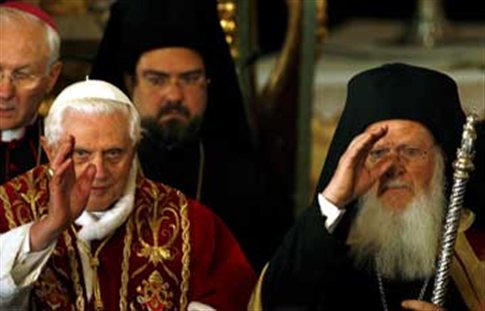  ΣΗΜΕΡΑΤο 1964 ο Πατριάρχης Αθηναγόρας και ο Πάπας Παύλος Στ΄(6ος) ακύρωσαν τα αναθέματα των Εκκλησιών και άρχισαν το «διάλογο της αγάπης», ο οποίος συνεχίζεται μέχρι σήμερα, για να ξαναενωθούν οι δύο Εκκλησίες.***Ερωτήσεις: Τι είναι το Σχίσμα των Εκκλησιών; ……………………………………………………………………………………………………………………………………………………………………………………………………………………………………………………………………………………………………………………………………………… Πότε έγινε; 	- Το ………………….. μ.Χ.Γιατί έγινε; [Να αναφέρεις 2 αιτίες]α) …………………………………………………………………………………………………………………………………………………………………..β)  …………………………………………………………………………………………………………………………………………………………………..Ποιες ήταν οι συνέπειες; [Να αναφέρεις 2] α) ……………………………………………………………………………………………………………………………………………………………………β) ……………………………………………………………………………………………………………………………………………………………………Από το 1054 μέχρι σήμερα γίνονται προσπάθειες να ξαναενωθούν οι χριστιανοί; Πότε ξεκίνησαν; ………………………………………………………………………………………………………………………………………………………………………Η ΡΩΜΑΙΟΚΑΘΟΛΙΚΗ ΕΚΚΛΗΣΙΑ κατά τον ΜΕΣΑΙΩΝΑ (5ος-15ος αιώνας)ΚΕΙΜΕΝΟ 1Η Ρωμαιοκαθολική Εκκλησία κατά το Μεσαίωνα	«Μέχρι το 14ο αιώνα το μεγαλύτερο μέρος του πληθυσμού της Ευρώπης ήταν ρωμαιοκαθολικοί χριστιανοί. Η Ρωμαιοκαθολική Εκκλησία κατείχε μεγάλες εκτάσεις γης που αυξάνονταν συνεχώς από τις δωρεές ηγεμόνων και πιστών. Εκτός από την οικονομική δύναμη διέθετε ένα οργανωμένο διοικητικό σύστημα που της επέτρεπε να ελέγχει πνευματικά ολόκληρη την Ευρώπη.	Οι αρμοδιότητες της Εκκλησίας δεν περιορίζονταν μόνο σε θρησκευτικά ζητήματα αλλά και σε πολλές άλλες δραστηριότητες της κοινωνικής ζωής. Για τους λόγους αυτούς ο πάπας, ο επικεφαλής της Ρωμαιοκαθολικής Εκκλησίας, είχε μεγάλη ισχύ (δύναμη) και μπορούσε να παρεμβαίνει στις πολιτικές εξελίξεις.	Κατά το Μεσαίωνα η ζωή των ανθρώπων ρυθμίζεται από τις χριστιανικές τελετές και γιορτές. Κάθε μέρα φέρει το όνομα ενός αγίου και το ρολόι του ενοριακού ναού μετρά τον καθημερινό χρόνο. Τα μυστήρια, όπως η βάπτιση και ο γάμος, σηματοδοτούν τα μεγάλα βήματα της ζωής των χριστιανών.  	Το έντονο θρησκευτικό συναίσθημα επηρεάζει αποφασιστικά όλες τις πτυχές της ζωής του μεσαιωνικού ανθρώπου. Η έλλειψη όμως πνευματικής καθοδήγησης από την Εκκλησία οδηγεί στη διαμόρφωση λαϊκής θρησκευτικότητας με αποκλίσεις από τα επίσημα δόγματα. Ταυτόχρονα, το γεγονός αυτό σε συνδυασμό με την έλλειψη μόρφωσης οδηγεί το λαό σε δεισιδαιμονίες και προλήψεις, τις οποίες αντιμετωπίζει με τη μαγεία.	Η Εκκλησία χρησιμοποιεί μέρος από τα πλούτη της για να βοηθήσει τους φτωχούς και τους ασθενείς, ιδρύοντας και συντηρώντας νοσοκομεία και άλλα ευαγή ιδρύματα. Παράλληλα, διασώζει την πολιτιστική κληρονομιά και οργανώνει την εκπαίδευση. Στα μοναστήρια οι μοναχοί αντιγράφουν τα χειρόγραφα και ιδρύουν τα πρώτα σχολεία. Αργότερα, κυρίως από τον 11ο αιώνα, αναπτύσσονται τα επισκοπικά σχολεία στις πόλεις. Πάπες και επίσκοποι θέτουν υπό την προστασία τους τα πανεπιστήμια τα οποία αρχίζουν να ιδρύονται από τα τέλη του 12ου αιώνα.	Παράλληλα, η Εκκλησία προσπαθεί να περιορίσει τη βία και τις λεηλασίες σε βάρος των κληρικών και των απλών ανθρώπων, που προκαλούνται από τις συνεχείς συγκρούσεις των στρατιωτικών δυνάμεων των φεουδαρχών. Για το σκοπό αυτό καθιερώνονται με όρκο και επιβάλλονται με ποινή αφορισμού για τους παραβάτες δύο ρυθμιστικοί κανόνες, η Ειρήνη του Θεού και η Ανακωχή του Θεού. Με τον πρώτο λαμβάνονται μέτρα για την προστασία των αδυνάτων και με τον δεύτερο απαγορεύονται οι εχθροπραξίες ορισμένες περιόδους του έτους και για το υπόλοιπο διάστημα ορισμένες μέρες της εβδομάδας.»Δημητρούκας Ι., Ιωάννου Θ., Μεσαιωνική και Νεότερη Ιστορία. Β' Γυμνασίου, ΟΕΔΒ, Δ.Ε. 6.2.2. Ανακτήθηκε από: http://ebooks.edu.gr/modules/ebook/show.php/DSGYM-B107/755/4962,22628/  (15-7-16).ΕΡΩΤΗΣΕΙΣ στο Κείμενο 1:  Ποιο ήταν το «προφίλ» της Καθολικής Εκκλησίας τον 14ο αιώνα;Ποιους τομείς επηρέαζε η Καθολική Εκκλησία τον 14ο αιώνα; Σε τι κατάσταση βρισκόταν ο απλός λαός εκείνη την εποχή; Πώς βοηθούσε η Εκκλησία τους ανθρώπους; ΚΕΙΜΕΝΟ 2Η κρίση στην Καθολική Εκκλησία και οι ανθρωπιστές	«Στο τέλος του Μεσαίωνα η Ρωμαιοκαθολική Εκκλησία βρίσκεται σε κρίση και δεν μπορεί να ανταποκριθεί στις θρησκευτικές ανάγκες των πιστών, που τώρα είναι πιο προσωπικές. Οι φωνές διαμαρτυρίες για την ηθική διαφθορά ολοένα και πληθαίνουν. Οι ανώτεροι κληρικοί ανταγωνίζονται τους ηγεμόνες στην πολυτέλεια χωρίς να ενδιαφέρονται για το ποίμνιο τους (για τους πιστούς), ενώ οι κατώτεροι είναι παραμελημένοι και ζουν μέσα στην αμάθεια. Οι χριστιανοί είναι θορυβημένοι από τους συνεχείς πολέμους, τις επιδημίες και τις προφητείες για το τέλος του κόσμου. Χωρίς πνευματική καθοδήγηση, βρίσκονται σε σύγχυση και κυριαρχούνται από την ιδέα του θανάτου και την αγωνία για τη σωτηρία της ψυχής τους. Η Εκκλησία όχι μόνο αδυνατεί να ανταποκριθεί στις ανησυχίες των πιστών αλλά και εκμεταλλεύεται το μεταθανάτιο φόβο τους για την κόλαση πουλώντας έγγραφα άφεσης αμαρτιών, τα λεγόμενα συγχωροχάρτια.	Αυτή την εποχή εμφανίζεται το κίνημα του Ανθρωπισμού (1400-1650μ.Χ.). Οι Ανθρωπιστές μετακίνησαν το κέντρο του ενδιαφέροντος από τον Θεό στον άνθρωπο. Η ανθρώπινη σοφία έγινε το μέτρο κατανόησης των πάντων. Οι ανθρωπιστές καταδικάζουν αυτές τις πρακτικές της Εκκλησίας καθώς και τις δεισιδαιμονίες του λαού και αντιπροτείνουν μια ειλικρινή πίστη βασισμένη στο αληθινό μήνυμα του Χριστού. Υποστηρίζουν ότι αυτό θα το κατανοήσουν οι πιστοί με την άμεση επαφή τους με το θείο λόγο μέσω των μεταφράσεων της Αγίας Γραφής σε λαϊκή γλώσσα και χωρίς τη μεσολάβηση της επίσημης ερμηνείας των ιερών κειμένων από την Εκκλησία.»Δημητρούκας Ι., Ιωάννου Θ., Μεσαιωνική και Νεότερη Ιστορία. Β' Γυμνασίου, ΟΕΔΒ, Δ.Ε. 7.1.3. Ανακτήθηκε απόhttp://ebooks.edu.gr/modules/ebook/show.php/DSGYM-B107/755/4963,22634/   (15-7-16).καιΚαραχάλιας Σ., Μπράτη Π., Πασσάκος Δ., Φίλιας Γ., Θρησκευτικά Γ' Γυμνασίου. Θέματα από την Ιστορία της Εκκλησίας, ΟΕΔΒ, Αθήνα, Δ.Ε. 27. Ανακτήθηκε από: http://ebooks.edu.gr/modules/ebook/show.php/DSGYM-C117/510/3332,13441/ (15-7-16).ΕΡΩΤΗΣΕΙΣ στο Κείμενο 2:  Πότε βρέθηκε σε κρίση η Καθολική Εκκλησία; Τι προβλήματα είχε η Εκκλησία; Τι προβλήματα είχε ο απλός λαός; Ποιοι αντέδρασαν; Τι ήταν ο Ανθρωπισμός; 